Персональные или групповые проекты?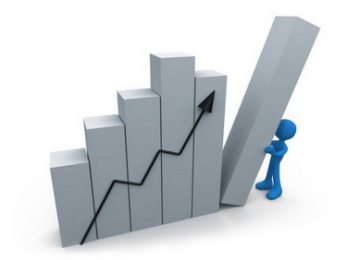 Преимущества персональных проектовплан работы составлен максимально точноу участника формируется чувство ответственности;участник приобретает опыт на всех этапах работы;формирование у ребенка важнейших умений и навыков (исследовательских, презентационных, оценочных) 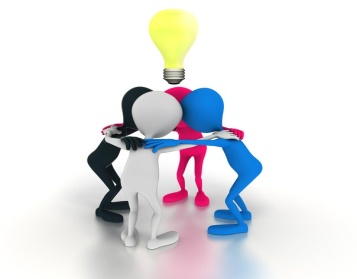 Преимущества групповых проектовв проектной группе формируются навыки сотрудничества;проект может быть выполнен наиболее глубоко и разносторонне;мнение каждого участника принимается и поддерживается, участники обретают уверенность в себе;у каждого есть возможность продвигаться к результату в своем темпе;каждый имеет право на ошибку;возникает феномен группового влияния на личность;создаются условия для проявления и формирования основных черт творческой личности;деятельность носит социальную направленность Какие умения и навыки формируются в проектной деятельности: рефлексивные осмысливать задачу, для решения которой недостаточно знаний отвечать на вопрос: чему нужно научиться для решения поставленной задачипоисковые (исследовательские) выбирать способ действия, привлекая знания из различных областей находить недостающую информацию в информационном поле, запрашивать ее у эксперта  находить несколько вариантов решения выдвигать гипотезы, устанавливать причинно-следственные связисотрудничество взаимодействовать с любым партнером коллективное планирование взаимопомощь в группе навыки делового партнерского общения организаторские проектировать процесс (изделие) планировать деятельность, время, ресурсы принимать решения и прогнозировать их последствия навыки анализа собственной деятельностикоммуникативные Умение инициировать взаимодействие со взрослыми вести дискуссию, адекватно отстаивать свою точку зрения, находить компромисс навыки интервьюированияпрезентационныенавыки монологической речиуверенно держать себя во время выступления артистические умения отвечать на незапланированные вопросыСмоленское областное государственное бюджетное учреждение «Гагаринский социально-реабилитационный центр «Яуза»Метод проектов.Возможности и результаты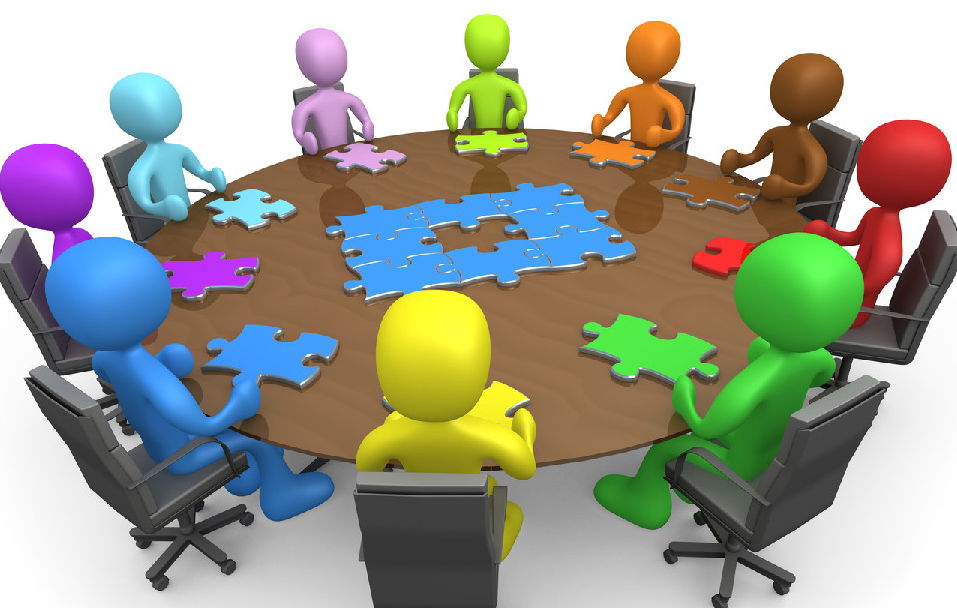 "Единственный путь, ведущий к знаниям, - это деятельность»Бернард ШоуКарманово 2015 годЧтобы добиться успеха в современном мире человек должен уметь самостоятельно ставить задачи для достижения серьёзных целей, умело реагировать на разные жизненные ситуации. Как этого достичь в работе с детьми?Проектная деятельность – совместная познавательная, творческая или игровая деятельность воспитанников, имеющая общую цель, согласованные методы, направленная на достижение общего результата деятельности, представления о котором заранее выработаны, намечены этапы проектирования и реализации.Проект:- ориентирован на достижение целей самих воспитанников, и поэтому он уникален - формирует невероятно большое количество умений и навыков, и поэтому он эффективен - дает воспитанникам опыт деятельности, и поэтому он незаменим - философия цели и деятельности- философия результатов и достиженийМЕТОД ПРОЕКТОВ – это совокупность приемов, действий участников в их определенной последовательности для достижения поставленной задачи – решения определенной ПРОБЛЕМЫ, значимой для учащихся и оформленной в виде некоего конечного ПРОДУКТА.Цель метода проектов - обеспечить воспитанникам возможность и необходимость самостоятельно мыслить, находить и решать проблемы, привлекая для этой цели: знания из разных областей; способность прогнозировать результаты и возможные последствия; умение устанавливать причинно следственные связи.Классификации метода проектов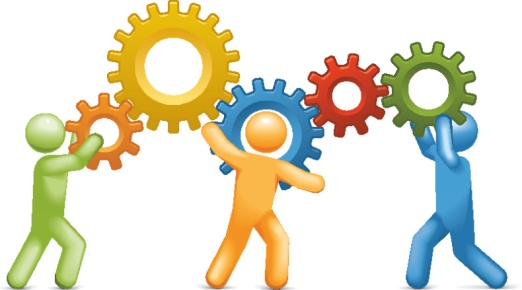 «5 П» проекта«Метод проектов - это не алгоритм, состоящий из четких этапов, а модель творческого мышления и принятия решений»Дж. ПиттСхема  осуществления проектаПодготовка к проекту Предварительно изучить индивидуальные способности, интересы, жизненный опыт каждого воспитанника. Продумать возможные варианты проблем, которые важно исследовать. Сами же проблемы выдвигаются детьми с подачи педагога.Выбрать тему проекта, сформулировать проблему, предложить идею и обсудить ее. Организация участников проекта Формируются группы участников, где перед каждым стоит своя задача. Распределяя обязанности, учитываются их склонности к логичным рассуждениям, к формированию выводов, к оформлению проектной работы. При формировании группы в их состав включаются участники разного пола, разной успеваемости, различных социальных групп.Выполнение проектаЭтот шаг связан с поиском новой, дополнительной информации, обсуждением этой информации,  и ее документированием, выбором способов реализации проекта (рисунки, поделки, постеры, чертежи, викторины и др.). Постоянно проводятся промежуточные обсуждения полученных данных. Презентация проекта Весь обработанный, оформленный материал надо представить, защитить свой проект. Для анализа предлагаемой методики обучения важны способы выполнения и представления проекта. Обратите внимание, в некоторых проектах сам процесс не менее важен, чем  его презентация. Подведение итогов проектной работы Завершается работа коллективным обсуждением, экспертами, объявлением результатов внешней оценки, формулировкой выводов 